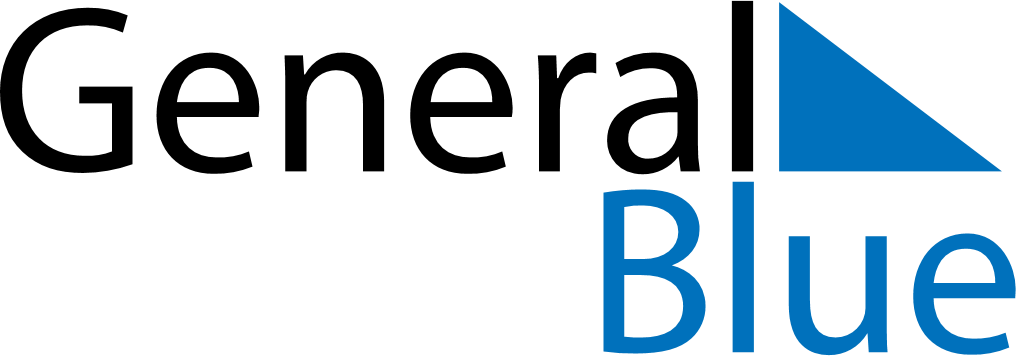 April 2024April 2024April 2024April 2024April 2024April 2024Bad Ragaz, Saint Gallen, SwitzerlandBad Ragaz, Saint Gallen, SwitzerlandBad Ragaz, Saint Gallen, SwitzerlandBad Ragaz, Saint Gallen, SwitzerlandBad Ragaz, Saint Gallen, SwitzerlandBad Ragaz, Saint Gallen, SwitzerlandSunday Monday Tuesday Wednesday Thursday Friday Saturday 1 2 3 4 5 6 Sunrise: 7:00 AM Sunset: 7:50 PM Daylight: 12 hours and 49 minutes. Sunrise: 6:58 AM Sunset: 7:52 PM Daylight: 12 hours and 53 minutes. Sunrise: 6:56 AM Sunset: 7:53 PM Daylight: 12 hours and 56 minutes. Sunrise: 6:54 AM Sunset: 7:54 PM Daylight: 12 hours and 59 minutes. Sunrise: 6:53 AM Sunset: 7:56 PM Daylight: 13 hours and 3 minutes. Sunrise: 6:51 AM Sunset: 7:57 PM Daylight: 13 hours and 6 minutes. 7 8 9 10 11 12 13 Sunrise: 6:49 AM Sunset: 7:59 PM Daylight: 13 hours and 9 minutes. Sunrise: 6:47 AM Sunset: 8:00 PM Daylight: 13 hours and 13 minutes. Sunrise: 6:45 AM Sunset: 8:01 PM Daylight: 13 hours and 16 minutes. Sunrise: 6:43 AM Sunset: 8:03 PM Daylight: 13 hours and 19 minutes. Sunrise: 6:41 AM Sunset: 8:04 PM Daylight: 13 hours and 23 minutes. Sunrise: 6:39 AM Sunset: 8:05 PM Daylight: 13 hours and 26 minutes. Sunrise: 6:37 AM Sunset: 8:07 PM Daylight: 13 hours and 29 minutes. 14 15 16 17 18 19 20 Sunrise: 6:35 AM Sunset: 8:08 PM Daylight: 13 hours and 32 minutes. Sunrise: 6:33 AM Sunset: 8:10 PM Daylight: 13 hours and 36 minutes. Sunrise: 6:32 AM Sunset: 8:11 PM Daylight: 13 hours and 39 minutes. Sunrise: 6:30 AM Sunset: 8:12 PM Daylight: 13 hours and 42 minutes. Sunrise: 6:28 AM Sunset: 8:14 PM Daylight: 13 hours and 45 minutes. Sunrise: 6:26 AM Sunset: 8:15 PM Daylight: 13 hours and 48 minutes. Sunrise: 6:24 AM Sunset: 8:16 PM Daylight: 13 hours and 52 minutes. 21 22 23 24 25 26 27 Sunrise: 6:23 AM Sunset: 8:18 PM Daylight: 13 hours and 55 minutes. Sunrise: 6:21 AM Sunset: 8:19 PM Daylight: 13 hours and 58 minutes. Sunrise: 6:19 AM Sunset: 8:21 PM Daylight: 14 hours and 1 minute. Sunrise: 6:17 AM Sunset: 8:22 PM Daylight: 14 hours and 4 minutes. Sunrise: 6:16 AM Sunset: 8:23 PM Daylight: 14 hours and 7 minutes. Sunrise: 6:14 AM Sunset: 8:25 PM Daylight: 14 hours and 10 minutes. Sunrise: 6:12 AM Sunset: 8:26 PM Daylight: 14 hours and 13 minutes. 28 29 30 Sunrise: 6:11 AM Sunset: 8:27 PM Daylight: 14 hours and 16 minutes. Sunrise: 6:09 AM Sunset: 8:29 PM Daylight: 14 hours and 19 minutes. Sunrise: 6:07 AM Sunset: 8:30 PM Daylight: 14 hours and 22 minutes. 